INNMELDING BUTT 				FARSUND KOMMUNE			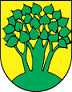 INNMELDNING AV SAK TIL MØTE I BUTT, dato:BARNETS/ELEVENS NAVN:ALDER/KLASSETRINN:SKOLE/BARNEHAGE:NAVN PÅ KONTAKTLÆRER/PED.LEDER/ANDRE:HVA ØNSKER SKOLE/BARNEHAGE/FORESATTE/UNGDOM SKAL DRØFTES I BUTT? GI EN KORT BESKRIVELSE AV UTFORDRINGEN:DERSOM DET FORELIGGER EN TILTAKSPLAN, FINT OM DEN LEGGES VED.SÆRLIGE FORHOLD SOM BUTT BØR HA INFORMASJON OM FØR MØTET?ER DET OPPNEVNT KOORDINATOR?Dato	--------------------------------------------------------------------------------------------------------Tjenesteleder/ ansvar for innmeldingSKJEMAET SENDES TIL: FARSUND KOMMUNE V/koordinator for BUTT, Postboks 100, 4552 FARSUNDFRIST: FREDAG i UKEN FØR BUTTMØTETSignert samtykkeskjema legges ved innmeldingen, mal i BTI Dokumentasjon og oppsummering: mal i BTI Evaluering i slutten av møtet og utlevering av evalueringsskjema.